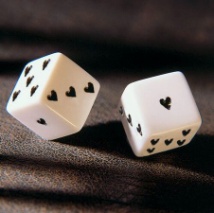 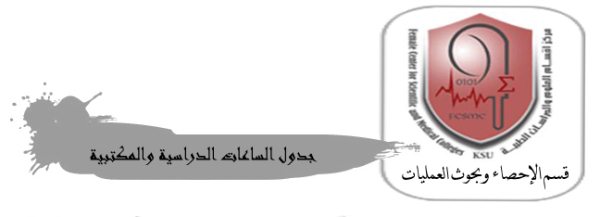 الاســم: أ. نشميه الشمري الفصل الدراسي الاولللعام الجامعي1435/1434 هـتوقيع المنسوبة :                                                                            يعتمد : وكيلة القسم :اليوم    الزمناليوم    الزمن9 - 810 - 911 – 1011 – 1012 - 1112-11-22-3الأحدالمقررالأحدالشعبةالأحدالقاعةالاثنينالمقررالاثنينالشعبةالاثنينالقاعةالثلاثاءالمقررالثلاثاءالشعبةالثلاثاءالقاعةالأربعاءالمقرر105 احص29660م9ق920105 احص29660م9ق920105 احص29660م9ق920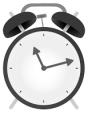 الأربعاءالشعبة105 احص29660م9ق920105 احص29660م9ق920105 احص29660م9ق920الأربعاءالقاعة105 احص29660م9ق920105 احص29660م9ق920105 احص29660م9ق920الخميسالمقررالخميسالشعبةالخميسالقاعةعدد الساعات المعتمدة=  1عدد الساعات الفعلية =  2الساعات المكتبية = 